ORDEN DEL DIA DE LA COMISIÓN EDILICIA DE DELEGACIONES DEL H. AYUNTAMIENTO CONSTITUCIONAL DE SAN JUAN DE LOS LAGOS, JALISCO.Con fundamento en lo dispuesto por los artículos 27 y 29 de la Ley del Gobierno y la Administración Pública Municipal del Estado de Jalisco y 44 al 49 del Reglamento de Ayuntamiento del Municipio de San Juan de los Lagos, se CONVOCA a la Sesión de la COMISIÓN DE DELEGACIONES   DEL H. AYUNTAMIENTO  CONSTITUCIONAL DELMUNICIPIO DE SAN JUAN DE LOS LAGOS, conforme a la siguiente Orden del Día:ORDEN DEL DfA.1.	Lista de asistencias y declaratoria del Quórum Legal.11.	Aprobación del Orden del Día.111.	Revisión de correspondencia .IV.	Clausura de sesión.ATENTAMENTESan Juan de los Lagos Jalisco,al 09 de Noviembre de 2018."2018, Centenario de la Creación del Municipio de Puerto Vallarta y del XXXAniversario del   uevo Hospital Civil de Guadalajara"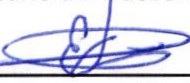 C. EDUARDO SAUL GARCIA  PADILLA PRESIDENTE DE LA COMICION DE DELEGACIONES...1de SMINUTA DE TRABAJO 1 DE LA COMISION DE DELEGACIONES  DEL H. AYUNTAMIENTO  CONSTITUCIONAL  DE SAN JUAN DE LOS LAGOS, JALISCO.En la ciudad de San Juan de los Lagos, Jalisco. Siendo las 09 nueve horas del dla 13 trece de noviembre del 2018, reunidos en palacio municipal de este H. Ayuntam iento de San Juan de los Lagos, Jalisco, ubicada en la planta alta de Presidencia Municipal, en la calle Simón Hernández número 1 (uno), Colonia Centro de ésta Ciudad, en mi carácter de Presidente de la comisión de DELEGACIONES del H. Ayuntamiento Constituciona l de San Juan de los Lagos, Jalisco ; conforme al articulo 8 punto 1 fracción 11 inciso e y el articulo 25 de la Ley de Transparencia y Acceso a la Información Pública del Estado de Jalisco y sus Municipios, y en los términos del articulo 49 fracción 11 y IV de la Ley de Gobierno y Administración Pública Municipal del Estado de Jalisco y sus Municipios; donde se les pide a los Munlcipes asistir puntualmente y permanecer en las sesiones del Ayuntamiento y a las reuniones de las Comisiones Edilicias de las que forme parte, e informar al Ayuntamiento y a la Sociedad de sus actividades, a través de la forma y mecanismos que establezcan los ordenamientos municipales y, con el objeto de revisar la correspondencia de la presente Comisión desarrollándose bajo lo siguiente:ORDEN DEL DÍA.l.	Lista de asistencia y declaratoria del Quórum Legal.11.	Aprobación del Orden del Dla.111.	Instalación  de  la  Comisión.IV.	Clausura de la sesión.2 de SDESAHOGO.l.          LISTA DE ASISTENCIA Y DECLARATORIA DEL QUÓRUM LEGALEn uso de la voz el Regidor en Funciones, c. Eduardo Saúl García padilla, en su carácter de Presidente de la Comisión de DELEGACIONES , bajo la asistencia solamente de la suscrita que actúa en el levantamiento de la presente, como integrante único y presidente de la comisión de DELEGACIONES , C. Eduardo Saúl García padilla.Ante la asistencia de la suscrita y de conformidad a lo establecido en el reglamento interior del Municipio de San Juan de Los Lagos, Jalisco, se declara que por obviedad existe Quórum legal para sesionar ; quedando instalada formalmente la comisión de DELEGACIONES y dar cumplimiento a los ordenamientos estatales y municipales .11.            APROBACION  DEL ORDEN DEL DÍA.Como Segundo Punto del Orden del Día, en uso de la voz del Regidor en su carácter de Presidente de la Comisión de DELEGACIONES , pone a consideración y aprueba el orden del día propuesto, por lo que, sin ser sometido a votación por condición única.SE APRUEBA111.           INSTALACION DE LA COMISION.En el Desahogo del Tercer Punto del Orden del día, en uso de la vos del regidor ,C. Eduardo Saúl García padilla hago referencia y plasmo por el presente que se da por desahogado el orden del día.3 de SIV.	CLAUSURA DE LA SESION.En vos del regidor C. EDUARDO SAUL GARCIA PADILLA, en mi carácter de Presidente de la comisión de DELEGACIONES , informo que no existe algún tema a tratar.No existiendo ningún tema a tratar se da por clausurada la reunión de trabajo siendo las 09:08 horas del día de hoy; firmando los que en ella intervinieron, quisieron y supieron hacerlo por y ante el Presidente de la Comisión de DELEGACIONES de este H. Ayuntamiento .A T E N T A M E N T E:SAN JUAN DE LOS LAGOS, JALISCO , 13 DE NOVIEMBRE DE 2018 ."Año 2018, Centenario de la creación del Municipio de Puerto Val/arta y del XXXAniversario del Nuevo Hospital Civil Guadalajara".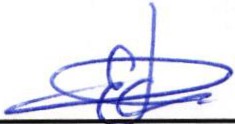 C. EDUARDO SAUL GARCIA PADILLA COMISION DE DELEGACIONES .